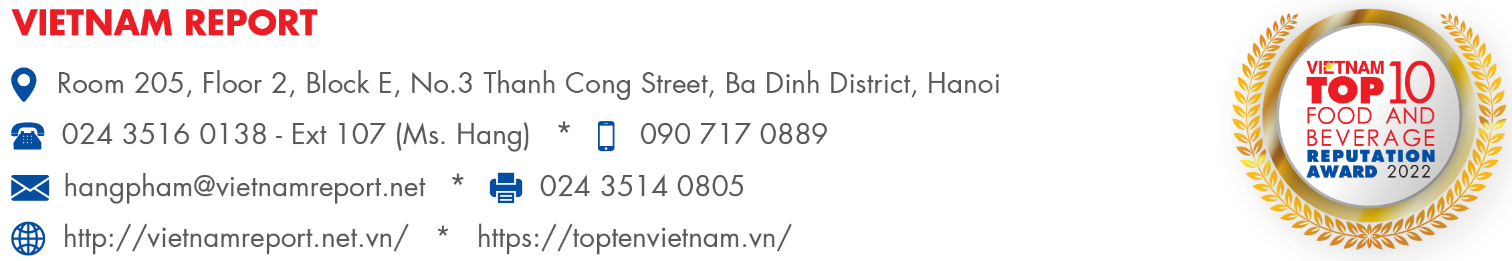 QUESTIONNAIRE(On the Rankings of Top 10 Most Reputable Retailers in 2022)RESPONDENT INFORMATIONFull name: ………………………………………………………………………………………….…………Position: ……………………………………………………………………………………………Mobile: ……………………………………………………………………………………….Email: ………………………………………………………………………………….…………………….Company Name:………………………………………………………………………………………….Tax code:…………………………………………………………………………………………..............Business lines FMCG (accounting for ……..% revenue)Food - BeveragePharmaceutical, medical, healthcareCosmeticsPersonal careHome careHouse cleaning Household goods (accounting for ……..% revenue)HousewaresClothing - shoes - accessories (towels, hats, bags, wallets, glasses, etc.)Mother and baby products Durable goods (accounting for ……..% revenue)Electrical appliances/Electrical refrigeration (TV, fridge, washing machine, etc.)Digital devices (phones, tablets, laptops, etc.)JewelryBooks, magazines, stationery Others (Please specify) ………………………………………………………………………………….Labor size: The company has …………………………………………………………….…….employees.Market size: The company has ………………………………………….. supermarkets/stores in Vietnam.Total area of business premises: ……………………………………………………………………….m2.Financial information(*)Total revenue: Total income of the Company (excluding deductions)Which sales channel does your sales revenue mainly come?How is the percentage of your current business capacity estimated in comparation to the pre-COVID-19 period?What are your top 5 difficulties?External difficulties (Select at most 5 of 12 options) New waves/resurgence of the COVID-19 pandemic and other similar diseases Global economic recession Rising inflation Change in consumer behavior Customers prefer multi-channel shopping experience Customer expectations for a seamless experience Need for a retail experience to attract customer loyalty Lower purchasing power Disrupted raw material supply Issues related to logistics, distribution Cybersecurity and privacy risks Digital transformation speed Others (Please specify):………………….........……………………......................................................Internal difficulties (Select at most 5 of 7 options) Increased ability to meet demand/sales opportunity Ability to quickly revise cost structure to meet demand A lack of liquidity or credit to ensure business continuity Manpower shortage to ensure business Unattractive marketing strategy  A lack of connection between effective sales technology and marketing Ability to effectively manage hybrid/remote/direct working models Others (Please specify):………………….........……………………......................................................Are you under pressure to increase prices of inputs (raw materials, petrol, storage, transportation, etc.)? Yes. We are under very great pressure.			 Yes. We are under quite great pressure.			 No. We are not under any pressure.	If yes, how long do you think the price upward pressure will last? Do not last long.						 Until late 2022. Until mid-2023.					 Last until late 2023. Last until the time after 2023.What are the factors raising current product prices from your viewpoint? Disrupted supply chain Labor shortage Supplier/vendors shortage Soaring raw material prices Increasing requirements for product and service quality Others (Please specify):..............................................................................................................................How do you believe in the rapid recovery and development of Vietnam economy in the next normal ? Strongly believe Quite clearly believe Insignificantly believe No expectationsHow do you think about the prospect of the Retail industry in the H2 2022 compared to the same period last year?How do you think about your business prospect in the H2 2022 compared to the same period last year? Much worse Somewhat worse About the same Somewhat better Much betterHow is the percentage of your marketing cost out of the revenue? Less than 6% 6-8% 8-10% 10-12% 12-14% More than 14%How do you plan to allocate your marketing budget at least in the next 6 months?What investments did your company make to improve the performance of your digital marketing activities? How do you expect on changes in customer demand for the following product categories in the next 6 months?How do you think about the impact of the following factors on a 5-point scale on setting future strategic orientations in the next normal? (1 – Minor impact, 5 – Major impact)What are your top 5 strategies in the next normal? Cut operating costs of stores and supermarkets Search for opportunities from M&A Enhance the digitization of business operations and enhance the actual customer experience by using technology, automating tasks at stores and supermarkets Develop new retail models Implement consumer stimulus program Diversify products, suppliers and control input quality to ensure continuous supply of goods Add or expand online and hybrid sales services for delivery of goods from stores and supermarkets Expand more supermarkets and stores Develop diverse and flexible payment methods suitable for many target customers Close and narrow inefficient stores Continually re-evaluate business plans with the involvement of business partners Set up headquarters operations to ensure continuous business operations despite an emergency Developing a portfolio of private labels based on the cooperation with suppliers Improve shopping space and promote service quality Implement the strategy of sustainable development and environmental protection Others (Please specify):…………………………………………………………………………………….How do you evaluate your application of the following retail models and technology?What are the top 4 solutions that the Government should focus on to best support the retail market in the coming time? Promote the program of investment in construction and development of commercial infrastructure Supplement policies to support promoting the development of online sales channels, the channel of going to the market for other people, sales by phone, etc. Complete the legal corridor system, making information transparent, creating a fair competition environment among enterprises Have additional support through credit support packages, investment incentives and tax incentives Support to connect with suppliers Support and consult retail enterprises in the process of digital transformation Support to stimulate consumer demand Others (Please specify):…………………………………………………………………...................Which are the most reputable retailers in Vietnam in your assessment? (Please rank 1-10 for companies listed below with rank 1 as the most reputable retailers)FMCG (Food – Beverage; Pharmaceutical, medical, healthcare, Cosmetics; Personal care; Home care; House cleaning)HOUSEHOLD GOODS (Housewares; Clothing - shoes - accessories (towels, hats, bags, wallets, glasses, etc.); Mother and baby products)DURABLE GOODS (Electrical appliances/Electrical refrigeration (TV, fridge, washing machine, etc.); Digital devices (phones, tablets, laptops, etc.); Jewelry; Books, magazines, stationery)Thank you for your cooperation!All information collected will be treated with utmost discretion and confidentiality for study purpose. Please fill out this questionnaire then send to us by 5:00 pm on August 29, 2022.Your valuable cooperation is highly appreciated!Please scan QR-code to download the questionair (if necessary).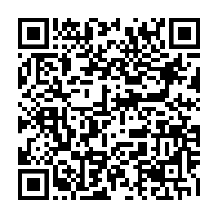 A ˗   COMPANY'S INFORMATIONIndicatorIn 2021In H1 2022Total assets (VND million)Equity (VND million)Sales revenue (VND million)Total revenue (VND million)Profit before tax (VND million)Profit after tax (VND million)Sales channel Share in 2021 (%)Share in H1 2022 (%)In our supermarkets/official storesThrough our websiteTelephone order/catalogueAppOthers (Please specify):………………………………….B ˗ BUSINESS PERFORMANCELess than 40%40% to less than 60%60% to less than 80%80% to less than 100%100% to less than 120%120% to less than 150%150% to less than 200%More than 200%RevenueProfitOperating capacityOverall business performanceC – BUSINESS STRATEGY IN THE NEXT NORMALFMCGHousehold goodsDurable goodsThe retail industry
in generalMuch worseSomewhat worseAbout the sameSomewhat betterMuch betterIncreaseUnchangedDecreaseDon’t knowOverall marketing spendingTraditional advertiseing spendingDigital marketing spendingBranding buildingCustomer relationship managementCustomer experience spendingNew product introductionsNew service introductionsPre-COVID-19At presentIn the coming timeData analysisOptimizing of company websiteDigital media and searchMarketing technology system or platformDirect digital marketing (e.g. email)Online experimentation or A/B testingManage privacy issuesMachine learning and automationImproveing our app (if any)Others (Please specify) ……………………………………………IncreaseNo change    DecreaseDon’t knowFood - BeveragePharmaceutical, medical, healthcareCosmeticsPersonal careHome careCleaning homeHousewaresClothing – shoes – accessories (towels, hats, bags, wallets, glasses, etc.)Mother & baby productsElectrical appliances/Electrical refrigeration (TV, fridge, washing machine, etc.)Digital devices (phones, tablets, laptops, etc.)JewelryBooks, magazines, stationeryCustomer demand for other products(Please specify: …………………………………………)122345EXTERNAL FACTORSGrowth and macroeconomic stabilityGrowth and macroeconomic stabilityInflationInflationExchange rate fluctuationsExchange rate fluctuationsPandemicPandemicCompetition for market share among domestic enterprisesCompetition for market share among domestic enterprisesM&A activities/Penetration of foreign companiesM&A activities/Penetration of foreign companiesChanging consumer behavior and consumer approachesChanging consumer behavior and consumer approachesConsumer income and spendingConsumer income and spendingDevelopment of e-commerce and online shopping trendsDevelopment of e-commerce and online shopping trendsIncreasing awareness of environmental protectionIncreasing awareness of environmental protectionINTERNAL FACTORSCustomer data collection and analysisCustomer data collection and analysisDiversity and stability of commodity supplyDiversity and stability of commodity supplyFinancial strength of the companyFinancial strength of the companySustainable deployment of new business modelsSustainable deployment of new business modelsQuality of human resources and corporate governanceQuality of human resources and corporate governanceAbility to manage risks of the companyAbility to manage risks of the companyIncreased investment in technology innovation and operational process improvementIncreased investment in technology innovation and operational process improvementMarketing strategy of the companyMarketing strategy of the companyDo not have plans to implementPlanning to implementHave already started implementingHave been implementingRETAIL MODELShop in shopMulti-brand storeOmni-channelMobile retail modelHigh-end supermarket system applying E-label technology with counters for customers to pay themselvesDeveloping supermarkets and stores into a point providing financial services including traditional banking services and digital payment gateways.Applying environmental sustainability initiatives in the retail industry (increasing the supply of products made with recycled materials, changing the way of packaging when choosing more environmentally friendly packaging, etc.)DIGIAL APPLICATIONInternet of Things (IoT)Augmented Reality (AR)Big Data Artificial Intelligence (AI)Machine Learning BlockchainRobotic process automation (RPA)D- ACCESSMENT OF REPUTATBLE RETAILERSRankingCompanyRetail chainHANOI TRADE JOINT STOCK CORPORATIONHapro Mart, Hapro FoodWINCOMMERCE GENERAL COMMERCIAL SERVICES JSCWinMart, WinMart+EB SERVICES COMPANY LIMITED (CENTRAL RETAIL VIETNAM) Go!, BigCSAIGON TRADING & SERVICE CO., LTDSatraMart, Satra FoodSOUTHERN AIRPORT TRANSPORTATION JSCSascoSAIGON UNION OF TRADING COOPERATIVECo.Op Smile, Co.Op Food, Co.Op Mart, Co.OpXtra, Co.OpXtra PlusMM MEGA MARKET (VIETNAM) CO., LTD MM Mega MarketLOTTE VIETNAM SHOPPING JSCLOTTE MartRED CIRCLE COMPANY LIMITEDCircle KAEON VIETNAM CO., LTDAEON Mall, Mini Stop, AEON CitimartTASECO AVIATION SERVICES JSCTasecoIMEX PAN PACIFIC GROUPIPPGPHARMACITY JSCPharmacityFPT LONG CHAU PHARMA JSCLong Chau PharmaAN KHANG PHARMA JSCAn Khang PharmaPHANO PHARMA JSCPhano PharmaECO PHARMA JSCEcoPharmaRankingCompanyRetail chain/websiteCON CUNG JSChttps://concung.com/BIBOMART JSChttps://bibomart.com.vn/KIDS PLAZA JSChttps://www.kidsplaza.vn/VEETEX JSChttps://www.tuticare.com/SNB KIDDEN WORLD JSChttps://snb.com.vn/ACFC (IPPG)https://www.acfc.com.vn/MAISON RETAIL MANAGEMENT INTERNATIONALhttps://maisonrmi.com/KG VIETNAMhttps://kgvietnam.com/GARCO 10 CORPORATIONhttp://garco10.vn/VIETTIEN GARMENT CORPORATIONhttps://www.viettien.com.vn/AN PHUOC GROUPhttps://anphuocgroup.com/M2 VIETNAM JSChttps://m2.com.vn/CANIFA JSChttps://canifa.com/RankingCompanyRetail chain/websiteDOJI GOLD & GEMS GROUP JOINT STOCK COMPANYDojiPHU NHUAN JEWELRY JOINT STOCK COMPANYPNJSJC GOLD & GEM IDENTIFICATION COMPANY LIMITED SJCBAO TIN MINH CHAU CO., LTDBTMCPICO JOINT STOCK COMPANYPicoMEDIAMART VIETNAM JOINT STOCK COMPANYMediaMartVHC TRADING CO., LTD HC HomecenterSAMNEC INTERNATIONAL JOINT STOCK COMPANYSamnecCAO PHONG CO., LTDDienmaycholonMOBILE WORLD INVESTMENT JOINT STOCK COMPANYMWG, Thegioididong.com, Dien May XanhFPT DIGITAL RETAIL JOINT STOCK COMPANYFPT Shop, Studio by FPT ChainCA MAU TRADING JOINT STOCK COMPANYhttps://www.tncm.com.vn/PHONG VU TRADING SERVICE CORPORATIONhttps://phongvu.vn/HO CHI MINH CITY BOOK PUBLISHING JOINT STOCK COMPANY - FAHASAhttps://fahasasg.com.vn/TRANG AN EDUCATION EQUIPMENT & BOOK JSChttp://trangan.edu.vn/PHUONG NAM CORPhttp://www.pnc.com.vn/NHA NAM JSChttp://nhanam.com.vn/